I. DEFINICIÓN DEL PROBLEMA Y OBJETIVOS GENERALES DE LA PROPUESTA DE REGULACIÓN.II. ANÁLISIS DE ALTERNATIVAS A PROPÓSITO DE LA PROPUESTA DE REGULACIÓN.III. IMPACTO DE LA PROPUESTA DE REGULACIÓN.IV. CUMPLIMIENTO, APLICACIÓN Y EVALUACIÓN DE LA PROPUESTA DE REGULACIÓN.V. CONSULTA PÚBLICA DE LA PROPUESTA DE REGULACIÓN O DE ASUNTOS RELACIONADOS CON LA MISMA.VI. BIBLIOGRAFÍA O REFERENCIAS DE CUALQUIER ÍNDOLE QUE SE HAYAN UTILIZADO EN LA ELABORACIÓN DE LA PROPUESTA DE REGULACIÓN.Unidad Administrativa:Unidad de Política RegulatoriaTítulo de la propuesta de regulación:LINEAMIENTOS PARA LA ACREDITACIÓN Y AUTORIZACIÓN DE ORGANISMOS DE CERTIFICACIÓN EN MATERIA DE TELECOMUNICACIONES Y RADIODIFUSIÓNTítulo de la propuesta de regulación:LINEAMIENTOS PARA LA ACREDITACIÓN Y AUTORIZACIÓN DE ORGANISMOS DE CERTIFICACIÓN EN MATERIA DE TELECOMUNICACIONES Y RADIODIFUSIÓNResponsable de la propuesta de regulación:Ing. Horacio Villalobos Tlatempa.Teléfono: 555015-4042Correo electrónico:horacio.villalobos@ift.org.mx Fecha de elaboración del análisis de impacto regulatorio:28/10/2020Responsable de la propuesta de regulación:Ing. Horacio Villalobos Tlatempa.Teléfono: 555015-4042Correo electrónico:horacio.villalobos@ift.org.mx En su caso, fecha de inicio y conclusión de la consulta pública:Del 29 de octubre de 2020 al 27 de diciembre de 2020(60 días naturales)1.- ¿Cuál es la problemática que pretende prevenir o resolver la propuesta de regulación?El presente Anteproyecto “Lineamientos para la Acreditación y Autorización de Organismos de Certificación en materia de telecomunicaciones y radiodifusión” responde a una obligación contenida en el artículo 15 fracción XXVI de la Ley Federal de Telecomunicaciones y Radiodifusión (LFTR), el cual mandata que para el ejercicio de sus atribuciones corresponde al Instituto Federal de Telecomunicaciones (Instituto):“Autorizar a terceros para que emitan certificación de evaluación de la conformidad y acreditar peritos y unidades de verificación en materia de telecomunicaciones y radiodifusión.”Actualmente, no existe un instrumento regulatorio que lleve a cabo la Acreditación y Autorización de Organismos de Certificación (OC) para determinar el cumplimiento de una o más características de productos, equipos, dispositivos o aparatos de telecomunicaciones y radiodifusión sujetos a los procedimientos de Evaluación de la Conformidad en concordancia con la Norma ISO/IEC 17065: “Evaluación de la Conformidad - Requisitos para organismos que certifican productos, procesos y servicios”, y Disposiciones Técnicas emitidas por el Instituto, de conformidad con la LFTR.La emisión del Anteproyecto permitirá que los OC Acreditados de tercera parte sean reconocidos como Organismos de Evaluación de la Conformidad para que éstos determinen el cumplimiento de una o más características de productos, equipos, dispositivos o aparatos de telecomunicaciones y radiodifusión.Por otro lado, la “Disposición Técnica IFT-011-2017: Especificaciones de los equipos terminales móviles que puedan hacer uso del espectro radioeléctrico o ser conectados a redes de telecomunicaciones. Parte 1. Código de identidad de fabricación del equipo terminal móvil (IMEI) y funcionalidad de receptor de radiodifusión sonora en frecuencia modulada (FM)”, señala en su numeral 8.5 Vigilancia del Cumplimiento de la certificación, lo siguiente:“Los ETM que cuenten con un Certificado de Cumplimiento conforme a la presente Disposición Técnica, estarán sujetos a Vigilancia del cumplimiento de la certificación por parte del Organismo de Certificación que expidió dicho certificado; mediante muestreo, medición, pruebas de laboratorio, constatación ocular o examen de documentos; las referidas visitas de Vigilancia del cumplimiento de la certificación se deben realizar en las bodegas o puntos de venta del titular del Certificado de Cumplimiento que se encuentren en territorio nacional, y serán realizadas por los Organismos de Certificación auxiliados por unidades de verificación acreditadas por el Instituto”.Por lo anterior, es relevante contar con un instrumento normativo que permita asegurar la calidad de productos y servicios públicos de interés general de telecomunicaciones y de radiodifusión, acorde a las necesidades de dichos sectores y a la evolución tecnológica, el cual fomente la competencia y la libre concurrencia disminuyendo los obstáculos técnicos al comercio, por lo que se considera necesario someter a consulta pública el Anteproyecto de mérito. Dicho Anteproyecto establece los requisitos y procedimientos para la acreditación y autorización de Organismos de Certificación que realizan actividades de certificación, para determinar el cumplimiento de una o más características en los productos, equipos, dispositivos o aparatos destinados a telecomunicaciones y radiodifusión sujetos a los procedimientos de Evaluación de la Conformidad vigentes.El Anteproyecto toma como base el estándar internacional, ISO/IEC 17065: “Evaluación de la Conformidad - Requisitos para organismos que certifican productos, procesos y servicios”, la cual se ha adoptado a nivel mundial como una guía genérica de referencia por los Organismos de Certificación.2.- Según sea el caso, conforme a lo señalado por los artículos 51 de la Ley Federal de Telecomunicaciones y Radiodifusión y 12, fracción XXII, de la Ley Federal de Competencia Económica, ¿considera que la publicidad de la propuesta de regulación pueda comprometer los efectos que se pretenden prevenir o resolver con su entrada en vigor?En caso de que la respuesta sea afirmativa, justifique y fundamente la razón por la cual su publicidad puede comprometer los efectos que se pretenden lograr con la propuesta regulatoria:3.- ¿En qué consiste la propuesta de regulación e indique cómo incidirá favorablemente en la problemática antes descrita y en el desarrollo eficiente de los distintos mercados de los sectores de telecomunicaciones y radiodifusión, antes identificados?El ordenamiento jurídico propuesto es una disposición administrativa de carácter general cuyo objetivo es:La Acreditación y Autorización de Organismos de Certificación que realiza actividades  de certificación, para determinar el cumplimiento de una o más características de productos, equipos, dispositivos o aparatos de telecomunicaciones y radiodifusión sujetos a los procedimientos de Evaluación de la Conformidad en concordancia con la Norma ISO/IEC 17065: “Evaluación de la Conformidad - Requisitos para organismos que certifican productos, procesos y servicios”, y Disposiciones Técnicas aplicables en materia de telecomunicaciones y radiodifusión, de conformidad con la Ley Federal de Telecomunicaciones y Radiodifusión.Dicha propuesta, es la mejor opción regulatoria para atender la problemática planteada en el numeral 1, ya que, por un lado, brinda certeza jurídica a los OC solicitantes sobre los procedimientos de Acreditación y Autorización.Por otro lado, se fortalece el ecosistema regulatorio nacional de Evaluación de la Conformidad, al incorporar nuevos Organismos de Evaluación de la Conformidad que anteriormente no se tenían previstos; Lo anterior, permitirá simplificar la Evaluación de la Conformidad de dichos productos, equipos, dispositivos o aparatos destinados a telecomunicaciones y radiodifusión, y de ese modo facilitar el comercio de los productos en mención.De esta forma, se considera que con la emisión de presente Anteproyecto se generarán los siguientes beneficios:Proveer certeza jurídica respecto a los requisitos, procedimientos y plazos para obtener la Acreditación y Autorización de Organismos de Certificación en materia de telecomunicaciones y radiodifusión para determinar el cumplimiento de una o más características de productos, equipos, dispositivos o aparatos sujetos a los procedimientos de Evaluación de la Conformidad. Fortalecer el Procedimiento de Evaluación de la Conformidad de productos, equipos, dispositivos o aparatos de telecomunicaciones y radiodifusión, proporcionado agilidad, claridad y flexibilidad. Fortalecimiento del Instituto como autoridad regulatoria en materia de evaluación de la conformidad.4.- Identifique los grupos de la población, de consumidores, usuarios, audiencias, población indígena y/o industria del sector de telecomunicaciones y radiodifusión que serían impactados por la propuesta de regulación.5.- Refiera el fundamento jurídico que da origen a la emisión de la propuesta de regulación y argumente si sustituye, complementa o elimina algún otro instrumento regulatorio vigente, de ser así, cite la fecha de su publicación en el Diario Oficial de la Federación.La presente propuesta de regulación tiene como fundamento jurídico el artículo 15, fracciones I y XXVI de la LFTR, que establecen lo siguiente: Fracción I, del artículo 15 le confiere al Instituto la atribución de: “Expedir disposiciones administrativas de carácter general, planes técnicos fundamentales, lineamientos, modelos de costos, procedimientos de evaluación de la conformidad, procedimientos de homologación y certificación y ordenamientos técnicos en materia de telecomunicaciones y radiodifusión; así como demás disposiciones para el cumplimiento de lo dispuesto en esta Ley.”De igual manera, se da cumplimiento a lo establecido en la fracción XXVI del mismo ordenamiento:“Autorizar a terceros para que emitan certificación de evaluación de la conformidad y acreditar peritos y unidades de verificación en materia de telecomunicaciones y radiodifusión;”Aunado a lo anterior, el Estatuto Orgánico del Instituto establece respectivamente lo siguiente:El artículo 6 fracción I, señala que le corresponde al Pleno, además de las atribuciones establecidas como indelegables en la Ley de Telecomunicaciones y la Ley de Competencia, entre otras, la siguiente atribución:“Regular, promover y supervisar el uso, aprovechamiento y explotación eficiente del espectro radioeléctrico, los recursos orbitales, los servicios satelitales, las redes de telecomunicaciones y la prestación de los servicios de radiodifusión y telecomunicaciones, así como el acceso a infraestructura activa, pasiva e insumos esenciales;”El artículo 23 fracción XXVII, señala que la Dirección General de Regulación Técnica tendrá a su cargo, entre otras, la siguiente atribución:“Proponer al Pleno los lineamientos para la acreditación, autorización, designación y reconocimiento de laboratorios de prueba y organismos de certificación a efectos de aplicar el reconocimiento mutuo de la evaluación de la conformidad;”Asimismo, el artículo 31 fracción XXI, señala que la Dirección General de Ingeniería del Espectro y Estudios Técnicos tendrá a su cargo, entre otras, la siguiente atribución:“Emitir opinión a la Unidad de Política Regulatoria respecto del proyecto de lineamientos para la homologación y certificación de los productos, equipos, dispositivos o aparatos que hagan uso del espectro radioeléctrico;”Así como también, de acuerdo al artículo 35 fracciones VIII, IX y X le corresponde a la Dirección General de Autorizaciones y Servicios, entre otras, las siguientes atribuciones:“VIII. Autorizar a terceros a establecer y operar laboratorios de pruebas para que realicen pruebas como parte de la evaluación de la conformidad de infraestructura y equipos de telecomunicaciones y radiodifusión en relación con disposiciones técnicas nacionales o reglamentos técnicos extranjeros; así como autorizar a organismos de acreditación que acrediten laboratorios de prueba nacionales, organismos de certificación y unidades de verificación para realizar la evaluación de la conformidad; IX. Autorizar a terceros para que emitan certificación de evaluación de la conformidad, así como acreditar a peritos y unidades de verificación en materia de telecomunicaciones y radiodifusión;”X. Aplicar los procedimientos para la homologación y certificación de los productos, equipos, dispositivos o aparatos destinados a telecomunicaciones y radiodifusión y emitir las constancias correspondientes, previa opinión técnica de la Unidad de Espectro Radioeléctrico en los casos en que involucre el uso del espectro;”El artículo 43 fracción IV señala que la Dirección General de Verificación tendrá a su cargo, entre otras, la siguiente atribución:“IV.	Ordenar la práctica de visitas de inspección o verificación a unidades de verificación, organismos de certificación, organismos de acreditación y laboratorios de prueba en materia de telecomunicaciones;”Finalmente, es preciso mencionar que no existe antecedente regulatorio respecto al Anteproyecto en mención.6.- Para solucionar la problemática identificada, describa las alternativas valoradas y señale las razones por las cuales fueron descartadas, incluyendo en éstas las ventajas y desventajas asociadas a cada una de ellas.7.- Incluya un comparativo que contemple las regulaciones implementadas en otros países a fin de solventar la problemática antes detectada o alguna similar.Refiera por caso analizado, la siguiente información y agregue los que sean necesarios:8.- Refiera los trámites que la regulación propuesta crea, modifica o elimina.Trámite 1*Agregue las filas que considere necesarias.Trámite 2Trámite 3Trámite 49.- Identifique las posibles afectaciones a la competencia que la propuesta de regulación pudiera generar a su entrada en vigor.10.- Describa las obligaciones, conductas o acciones que deberán cumplirse a la entrada en vigor de la propuesta de regulación (acción regulatoria), incluyendo una justificación sobre la necesidad de las mismas.11.- Señale y describa si la propuesta de regulación incidirá en el comercio nacional e internacional.12. Indique si la propuesta de regulación reforzará algún derecho de los consumidores, usuarios, audiencias, población indígena, grupos vulnerables y/o industria de los sectores de telecomunicaciones y radiodifusión.La propuesta de regulación no reforzará algún derecho de los consumidores, usuarios, audiencias, población indígena, grupos vulnerables y/o industria de los sectores de telecomunicaciones y radiodifusión.13.- Indique, por grupo de población, los costos y los beneficios más significativos derivados de la propuesta de regulación. Los costos se estiman mediante la utilización del Modelo de Costeo Estándar. El costo administrativo del trámite se define como: Donde,  se refiere al Costo Económico del trámite, el cual es resultado de la suma de la carga administrativa () y el costo de oportunidad () correspondientes.Para el presente caso, el costo de oportunidad   se considera cero.Al respecto, la carga administrativa será calculada de la siguiente manera:Donde: es la carga administrativa; es el precio del trámite, el cual consta de una tarifa, es decir, los costos salariales más los gastos generales generados por las actividades administrativas realizadas internamente o, en los casos de subcontratación de servicios, el costo por hora generado por los proveedores y es el tiempo requerido para completar la actividad administrativa.Consideraciones:Los días laborables por mes son 20.Salario por hora de 125 pesos.Horizonte de tiempo de dos años.Considerando lo anterior, se calcularon los siguientes costos respecto a un agente económico y considerando una frecuencia unitaria:Tabla 1. Cálculo de los costos para los agentes económicos involucradosConsiderando lo anterior se estima que los Organismos de Certificación solicitantes interesados en acreditarse en materia de telecomunicaciones y radiodifusión por primera vez, destinarían un costo de $37,487.00 pesos. Es preciso indicar que el referido costo inicial se obtiene bajo la suposición de que las UV se acreditaran considerando dos disposiciones técnicas emitidas por el Instituto (DT IFT-011-2017, Parte 1 así como la DT IFT-007-2019), costos que se obtienen del portal de internet de la Entidad Mexicana de Acreditación, en su tabla de TARIFAS PARA SERVICIOS DE RENOVACIÓN, AMPLIACIÓN Y VIGILANCIA para Unidades de Verificación, que puede consultarse en  http://www.ema.org.mx/descargas/proceso/tarifas/2018/Unidades_de_Verificacion_2018.pdf Por otro lado, se deben considerar costos inherentes a la creación de la UV Acreditada (persona moral) con actividades específicas en sus actas constitutivas, entre ellos se encuentran: La implementación de los sistemas de gestión de la calidad;La contratación de un seguro de responsabilidad civil con la cobertura adecuada con la actividad que va a realizar y el nivel de riesgo de las instalaciones que debe inspeccionar, puede variar y dependerá de los requisitos establecidos en las DT en que se desean acreditar.Adquisición de los equipos necesarios para llevar a cabo el procedimiento de Evaluación de la Conformidad establecido en las DT(s) que emita el Instituto;Capacitación de los técnicos que realizarán las actividades de inspección.Visita de inspección en sitio para la testificación inicial de la UV a efecto de obtener la acreditación correspondiente.NOTA: Es importante mencionar que éstos costos pueden variar radicalmente de un instrumento regulatorio a otro y dependerá del procedimiento particular de Evaluación de la Conformidad establecido en cada uno de ellas.  A su vez, al realizar actividades de Inspección en todo el territorio nacional, las UV Acreditadas podrán tener costos de viáticos, asociados a las visitas de Vigilancia. Sin prejuicio de lo anterior, es preciso señalar que aquellos organismos de Evaluación de la Conformidad interesados en realizar actividades de inspección en los términos del Anteproyecto de mérito, lo realizarán para proveer un servicio; es decir, lo realizarán con base en un plan de negocios que les reditúe las utilidades necesarias para compensar los costos que implican las inversiones y gastos operativos, en tal virtud, para efectos del presente análisis de impacto no se estimó un efecto en los niveles de OPEX y CAPEX de las empresas.14.- Describa los recursos que se utilizarán para la aplicación de la propuesta de regulación.14.1.- Describa los mecanismos que la propuesta de regulación contiene para asegurar su cumplimiento, eficiencia y efectividad. 15.- Explique los métodos que se podrían utilizar para evaluar la implementación de la propuesta de regulación.Señale si la propuesta de regulación podría ser evaluada con la construcción de un indicador o con la utilización de una variable estadística determinada, así como su intervalo de revisión. Agregue las filas que considere necesarias.16.- Solo en los casos de una consulta pública de integración o de evaluación para la elaboración de una propuesta de regulación, seleccione y detalle. Agregue las filas que considere necesarias.17.- Enumere las fuentes académicas, científicas, de asociaciones, instituciones privadas o públicas, internacionales o gubernamentales consultadas en la elaboración de la propuesta de regulación:ACUERDO mediante el cual el Pleno del Instituto Federal de Telecomunicaciones aprueba y emite los Lineamientos para la sustanciación de los trámites y servicios que se realicen ante el Instituto Federal de Telecomunicaciones, a través de la Ventanilla Electrónica. Publicados en el DOF el 5 de noviembre de 2019;Norma ISO/IEC 17065: Evaluación de la Conformidad - Requisitos para organismos que certifican productos, procesos y servicios;Norma ISO/IEC17011: Evaluación de la Conformidad - Requisitos Generales para los Organismos de Acreditación que realizan la Acreditación de organismos de Evaluación de la Conformidad; Norma ISO/IEC 17000 Conformity assessment – Vocabulary and general principles.Acuerdo mediante el cual el Pleno del Instituto Federal de Telecomunicaciones expide los Lineamientos para la Acreditación y Autorización de Unidades de Verificación.Acuerdo mediante el cual el Pleno del Instituto Federal de Telecomunicaciones expide los Lineamientos para la acreditación, autorización, designación y reconocimiento de laboratorios de prueba - DOF 2016.03.07.Acuerdo mediante el cual el Pleno del Instituto Federal de Telecomunicaciones expide el Procedimiento de evaluación de la conformidad en materia de telecomunicaciones y radiodifusión.Ley de Infraestructura de la Calidad - Nueva Ley publicada en el Diario Oficial de la Federación el 1 de julio de 2020.ELECTRONIC CODE OF FEDERAL REGULATIONS, Title 47: Telecommunication PART 2 - FREQUENCY ALLOCATIONS AND RADIO TREATY MATTERS; GENERAL RULES AND REGULATIONS - Subpart J - Equipment Authorization Procedures - §2.960 Recognition of Telecommunication Certification Bodies (TCBs); e-CFR data is current as of September 18, 2020.ELECTRONIC CODE OF FEDERAL REGULATIONS, Title 47: Telecommunication PART 2 - FREQUENCY ALLOCATIONS AND RADIO TREATY MATTERS; GENERAL RULES AND REGULATIONS - Subpart J - Equipment Authorization Procedures - §2.962 Requirements for Telecommunication Certification Bodies; e-CFR data is current as of September 18 6, 2020.Innovation, Science and Economic Development Canada- CB-01 Issue 5, July 2016- Requirements for Certification Bodies.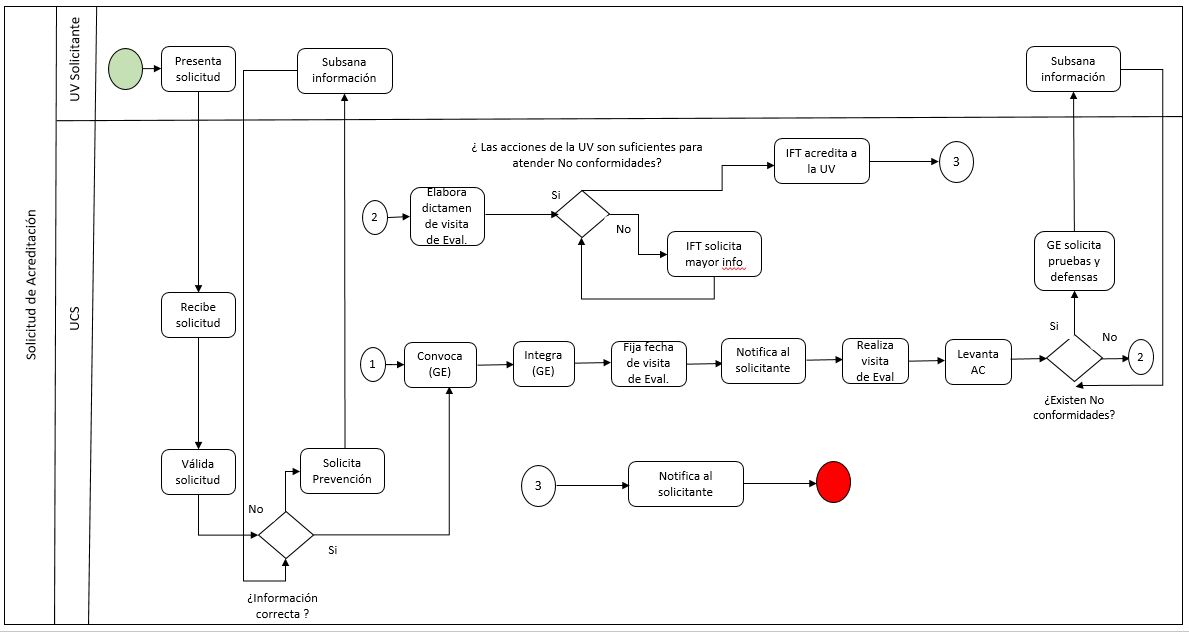 